D90/LEDN10DEX1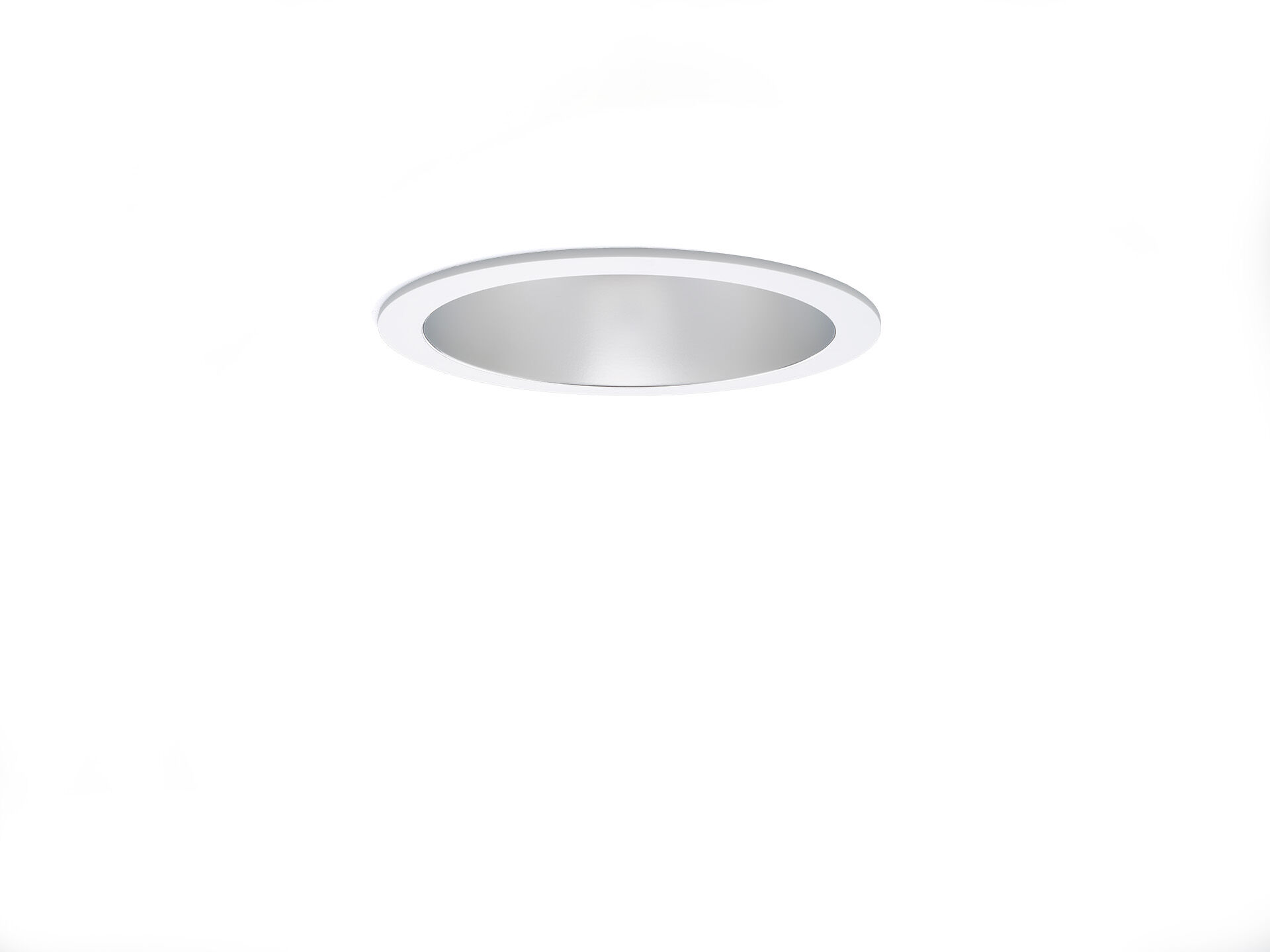 Downlight aus Polycarbonatreflektor und Linse Optik, Polycarbonat (PC) Aluminium-bedampft, satiniert, breit strahlend Lichtverteilung.Colerette et reflecteur polycarbonate en une seule pièce, sans soudure visible.Abmessungen: Ø 190 mm x 100 mm.Decke Ausschnitt: Ø 175 mm.Der Reflektor schirmt die Lichtquelle ab und eine Linse verhindert Blendung.Lichtstrom: 1250 lm, Spezifischer Lichtstrom: 121 lm/W.Stromverbrauch: 10.3 W, DALI Betriebsgerät gesteuert durch integrierten Sensor.Frequenz: 50-60Hz AC/DC.Spannung: 220-240V.Schutzklasse: Klasse II.LED mit überlegenem Wartungsfaktor; nach 50.000 Brennstunden behält die Leuchte 99% ihres ursprünglichen Lichtstroms.Lichtfarbe: 4000 K, Farbwiedergabe ra: 80.Standard-Farbabweichung: 3 SDCM.Fotobiologische Sicherheit IEC/TR 62778: RG1.Polycarbonat Gehäuse, RAL9003 - signalweiß.IP-Schutzart: IP20.Glühdrahttest: 850°C.5 Jahre Garantie auf Leuchte und Treiber.Zertifikate: CE, ENEC.Leuchte mit halogenfreiem Kabel.Die Leuchte wurde nach der Norm EN 60598-1 in einem nach ISO 9001 und ISO 14001 zertifizierten Unternehmen entwickelt und produziert.